Μαθητές και εκπαιδευτικοί να μη γίνουν πειραματόζωα - θύματα! Απαιτούμε ΑΜΕΣΑ ΜΕΤΡΑΈχει γίνει πια φανερό σε όλους. Η διαχείριση από την κυβέρνηση της πανδημίας δεν είναι απλά λαθεμένη. Είναι βαθιά αντιλαϊκή και εγκληματική! Με γελοίες και απροκάλυπτες αντιφάσεις -κάθε μέρα η κυβέρνηση και οι ει(δικοί) της λένε κάτι διαφορετικό ανάλογα με τις πολιτικές επιδιώξεις του συστήματος εκείνη τη στιγμή-, η κυβέρνηση ανοίγει τα λύκεια χωρίς ούτε μια στοιχειώδη πρόβλεψη για την προστασία μαθητών και εκπαιδευτικών.Αποτελεί κεντρική ΠΟΛΙΤΙΚΗ ΕΠΙΛΟΓΗ της κυβέρνησης και όχι τυχαία γεγονότα:η πεισματική απόφασή της να μην πάρει ούτε μισό μέτρο προστασίας του λαού και της νεολαίας από την πανδημία, η άρνησή της να προσλάβει γιατρούς και νοσηλευτικό προσωπικό, να φροντίσει την πρωτοβάθμια περίθαλψη και να φτιάξει ΜΕΘ,η αδιαφορία της να βρει τρόπους να ανοίξουν τα σχολεία με ασφάλεια, και, πάνω απ’ όλαη πολιτική της απόσυρσης του κράτους από κάθε υποχρέωση παροχής στο λαό και η μεταφορά όλης της ευθύνης σε αυτόν. Από την ατομική ευθύνη, πήγαμε στα self-test. Ίσως μας περιμένει η… αυτο-νοσηλεία και η… αυτο-εγχείριση,η επιμονή να μην ανακοινώνει το καταφανώς αναγκαίο μέτρο να προαχθούν/απολυθούν όλοι οι μαθητές χωρίς εξετάσεις, μετά το φιάσκο της πολύμηνης τηλε-«εκπαίδευσης»,το θράσος της να επιμένει στη δραματική μείωση εισακτέων μέσω των βάσεων εισαγωγής.Όλα αυτά συμπυκνώνονται στην προσπάθεια του συστήματος και της κυβέρνησης να πληρώσει ο λαός και η νεολαία την κρίση που δημιούργησαν αυτοί, μέσω της εγκληματικής τους πολιτικής. Θέλουν ένα κράτος που θα δέρνει, θα ελέγχει και θα τρομοκρατεί. Και θέλουν τα αποτελέσματα της αντιδραστικής πολιτικής τους  να στρώνουν το δρόμο για τα επόμενα χτυπήματα τους.Οι εκπαιδευτικοί έχουμε υποχρέωση να αντισταθούμε σε αυτή την πολιτική. Έχουμε υποχρέωση να απαιτήσουμε ΑΜΕΣΑ ΜΕΤΡΑ για εμάς και τους μαθητές μας.Η νέα σιγή ιχθύος των ΟΛΜΕ-ΔΟΕ, η συνεχής άρνησή τους να καλέσουν γενικές συνελεύσεις, ενώ όλα σχεδόν θα είναι ανοιχτά, η άρνησή τους να μαζικοποιήσουν τα φοιτητικά συλλαλητήρια, υπονομεύοντας, έτσι, την προοπτική του πανεκπαιδευτικού μετώπου, είναι γεγονότα που αποδεικνύουν ότι τίποτα δεν μπορούμε να περιμένουμε από όλη αυτήν την παρέα της συμμόρφωσης με την κυβερνητική επίθεση.Να γίνουν γενικές συνελεύσεις. Να οργανώσουμε κινητοποιήσεις και απεργία.Να μην πληρώσει η νεολαία τις συνέπειες της πανδημίας: Προαγωγή – απολυτήριο όλων των μαθητών χωρίς εξετάσεις. Αναπροσαρμογή της ύλης για όλες τις τάξεις την επόμενη χρονιά.Μείωση της ύλης των πανελλαδικών – ανατροπή της μείωσης εισακτέων – γενναία αύξησή τους.Διεκδικούμε μέτρα προστασίας από την πανδημία. Μικρά τμήματα – μαζικά αξιόπιστα τεστ με ευθύνη του κράτος.Κάτω το αντιδραστικό ιδεολόγημα της ατομικής ευθύνης.Κάτω ο νόμος Κεραμέως – Χρυσοχοΐδη - ΚΑΤΩ ΟΙ ΝΟΜΟΙ 4692/4763/4777.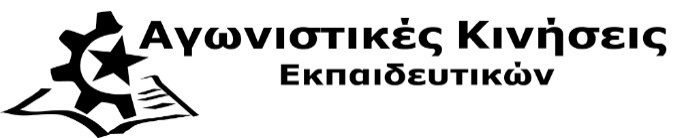 